AYUNTAMIENTO DE BALAZOTE                Concejalía de Cultura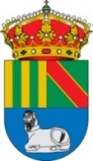 